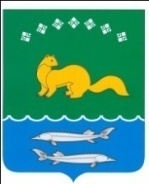 ПОСТАНОВЛЕНИЕ №___«___» декабря 2016 г.Об утверждении административного регламента муниципального казенного учреждения «Жиганское районное управление образования» по предоставлению муниципальной услуги «Организация предоставления дополнительного образования в муниципальном районе «Жиганский национальный эвенкийский район» Республики Саха (Якутия)»В соответствии с Федеральным законом от 21.07.2010г. № 210-ФЗ «Об организации предоставления государственных и муниципальных услуг», постановлением главы муниципального района от 31.03.2011г. № 38 «Об утверждении Порядка разработки и утверждения административного регламента предоставления муниципальной услуги»,                                                           ПОСТАНАВЛЯЮ:1.	Утвердить административный регламент Муниципального казенного учреждения «Жиганское районное управление образования» по предоставлению муниципальной услуги «Организация предоставления дополнительного образования в муниципальном районе «Жиганский национальный эвенкийский район» Республики Саха (Якутия)» (Приложение № 1)2.	Опубликовать настоящее постановление.3.	Контроль исполнения настоящего постановления возложить на заместителя
Главы администрации муниципального района «Жиганский национальный эвенкийский район»по социальным вопросам Константинову М.Е. Глава МР «Жиганский НЭР»				   А.Е. Мандаров